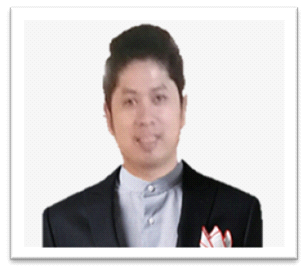 JUN JUN								Position Desired: CNC MACHINIST/QUALITY INSPECTOR Profile SummaryA talented Machinist with accumulated years of experience in machine shop practices. Experienced in different area of responsibilities & duties as; CNC Programmer &operator,CMM technician/ operator, Quality Patrol inspector, Measuring tools calibrator, conventional lathe & milling machine operator, Surface Grinding, Press machine & bending machine operator.Summary of Qualification	Twelve(12) years of experienced in Manufacturing & Industrial Company.Can set-up, program, and operate various CNC Lathe and NC Milling machines.CMM operator & QA patrol inspectorExperience working with less of different materials.Can operate all shop equipment and machinery.Ability to read, understand and follow safety procedure.Demonstrated ability to follow oral or written instruction.Know how to use different types of precise measuring tools analog or digital equipment.Can read and interpret Mechanical drawings.Professional ExperienceMachinist/ CNC Lathe Operator & SetterJuly 2017 -  PresentDuties & Responsibilities:Follow all safety rules policies provided by NOV.Produce/Machine threaded Connections & parts as per the provided drawing and program.Inspect and verify that each thread & part is generated as per the provided specification.Follow all the guidelines provided by the Supervisor.Maintain a neat and dean working environment.Responsible for care, use, and protection of all company equipment. Know, understand, and follow all company and department safety rules.Maintain clean and orderly work area. Perform other duties as assigned by supervisor.Perform job duties accurately and responsible. Verify part and work order.Daily checks of machine before operating and identifying risks.Checking of Specifications, Work Orders, drawing and material and program.Machine/manufacture the part within given time.Report problems to supervisor.Maintain traceability and inspection report.Follow shop rules advised by supervisors.Report all unsafe and or hazardous acts or conditions to Manager.Report any damaged or misused equipment, including but not limited to gauges, fixtures, and instruments.Perform other duties as assigned by Supervisor/Manager.Assist with training when requiredCMMTechnician/Operator						August 2016 – 2017REFCO Metals LLC Duties & Responsibilities:To read and understand customer specified drawings and measurement data.To use the CMM to measure daily production requirements.To report findings to the Quality Engineer / Quality Manager where parts or process do not conform to specification.To be able to assess and give a decision on the quality of products being manufactured.To assist new projects with CMM measurement data.QA Patrol Inspector						March 2014 – July 2016Duties & Responsibilities:To read and understand customer specified drawings and measurement data.Provide a quality inspection of the shop floor 2 times per shift making random checks and recording information on the Patrol Inspection formTo collect and record production scrap data for analysis by the Quality Engineer.To guide the Production Operators to the correct working practices.To report findings to Quality Engineer / Quality Technician where parts or process do not conform to specification.Production Operator / CNC Milling Machine Operator	October 2012 - February 2014    Duties & Responsibilities:Operate various type of CNC Milling machine such as Emmegi, Mira, Cincinnati, Ralc&Dugard machine, which used Syntec& Siemens controller.Operator of Crop press, Die press, & Bending machine.Maintain a clean and organized work area at all times.Highlight any problems with parts or processes as they arise to Production Supervisor.Train to operate and run different types of machines using the Work Instruction provided.Technician 1 / CNC Lathe Programmer& Operator / Internal Company Calibrator	March 2009 – September 2012Technician 1 / NC Milling Operator			February 2008 – February 2009         Production Operator / Conventional Machine Operator	July 2006 – January 2008Duties & Responsibilities:In-charge of CNC Lathe Machine,NC Milling Machine with Fanuc and Okumacontroller.Operate conventional machines like; Universal Lathe machine, Bench Lathe, Vertical Milling machine, Milling Lateral, Surface Grinder, Drill press, and Tapping machine.Conduct daily maintenance checking to make sure that the machine is in good condition before starting the operation. Study carefully the given product drawing before starting the operation. Prepares all the program, clamping devices, parallels needed to perform the operation in job.Check the dimension and quality of the given material with respect to the product           drawing before loading to the machine.              Follow safety procedures and work instruction (WI).Gives the priority on work load having more complex and critical tolerance display on product drawing.Takes good care of all tooling, cutting tools, programs, measuring instruments, clamping devices being assigned to him.    Reports to immediate superior for any non-conformity/changes of machine  		  parameters, tooling, set-up, material and machine abnormalities.     Follow Mold Making Section General guidelines & machine shop basic safety rules & regulations.Support the company’s quality & environmental programs to ensure that the desired quality product is maintained at all times by implementing & maintaining the ISO 9002 & 14000.Conduct good housekeeping of his work station. Calibrate vernier caliper, inside & outside micrometer, dial gauge, height gage, & pin gage. Personal Information:Birth date		: April 19, 1987Age			: 32Citizenship		: FilipinoSex			: MaleReligion		: Roman CatholicMarital Status	: MarriedHeight		: 5’7”		Language Spoken	: English, Tagalog and CebuanoEmail		: junjun-396221@gulfjobseeker.com Education:2004 – 2006Don Bosco Technical Center, Cebu City, Philippines	Mechanical Technology  (Diploma)Computer Skills: MS word, Excel , Basic Solid WorksI am available for an interview online through this Zoom Link https://zoom.us/j/4532401292?pwd=SUlYVEdSeEpGaWN6ZndUaGEzK0FjUT09 